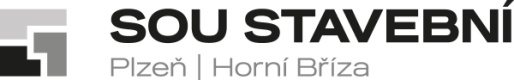 _Střední odborné učiliště stavební, Plzeň, Borská 55Střední odborné učiliště stavební, Plzeň, Borská 55Střední odborné učiliště stavební, Plzeň, Borská 55Borská 2718/55, Jižní Předměstí, 301 00 PlzeňBorská 2718/55, Jižní Předměstí, 301 00 PlzeňBorská 2718/55, Jižní Předměstí, 301 00 Plzeňtel.: 373 730 030, datová schránka: 7s8gxd7tel.: 373 730 030, datová schránka: 7s8gxd7Bc. Miloš Nováčeke-mail: sou@souplzen.cze-mail: sou@souplzen.czSmrková 1160https://www.souplzen.cz/https://www.souplzen.cz/332 02 Starý PlzenecVÁŠ DOPIS ZN.:ZE DNE:NAŠE ZN.:SOUSPL/2766/23SOUSPL/2766/23VYŘIZUJE:Ing. SoutnerIng. SoutnerTEL.:373 730 035373 730 035DAT. SCHR.:7s8gxd77s8gxd7E-MAIL:sou@souplzen.czsou@souplzen.czDATUM:24.11.202324.11.2023Objednávka č. 93/2023Na základě Vaší nabídky u Vás objednáváme činnost  TDS pro realizaci akce:                „Budova Křimická 94, Plzeň - pro KÚPK.“Cena bez DPH:  399 625,- KčCena s DPH:      483 546,25 KčBližší informace Ing. Luboš Soutner, tel. č. 606 822 358 Fakturační adresa: 	SOU stavebníBorská 55301 00 PlzeňIČO: 004 97 061, jsme plátci DPHŽádáme o písemné potvrzení objednávkyStřední odborné učiliště stavební,Plzeň, Borská 55